InvitasjonStudietur til København 15. – 17. oktober 2015Vi drar fra Torp torsdag kl. 18:20, og blir kjørt i minibuss til Ibsens Hotel. Middag om kvelden. Fredag er studiedagen: Kl. 10: Besøk hos Egmont.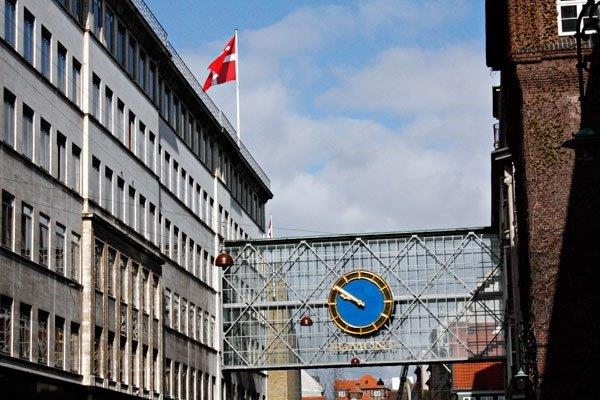 Tema for besøket er «Slik jobber Egmont digitalt». 
Foredragsholder avklares senere.Kl. 1130: Besøk m/lunsj i Nordisk Råd. 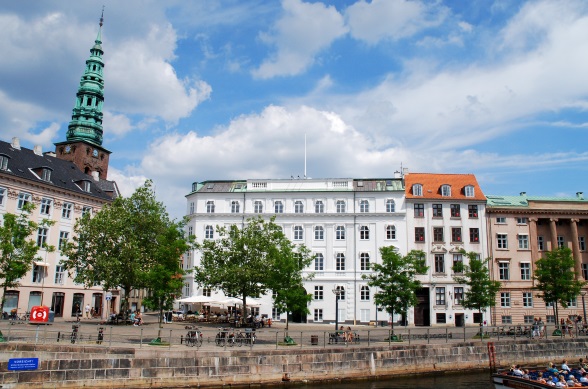 Kl. 12 treffer vi Mary Gestrin, som orienterer om organisasjonens arbeid.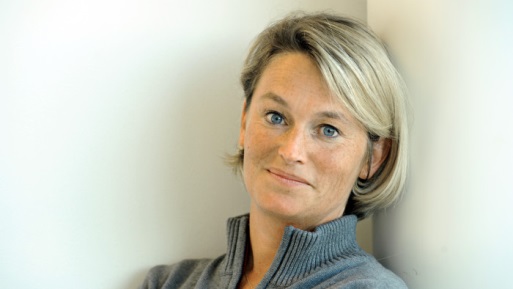 Kl. 14: Besøk i Danmarks Radio.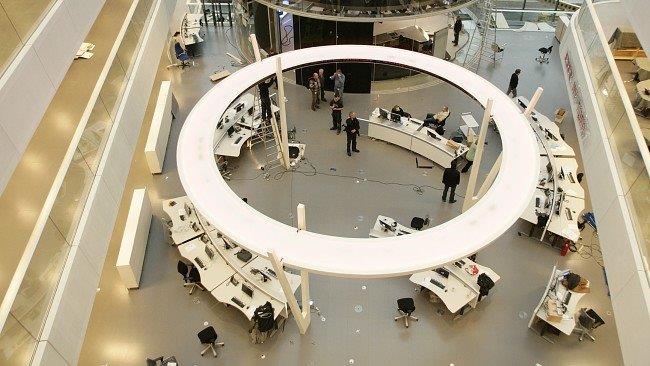 Vi treffer Ulrik Haagerup, nyhetsdirektør i DR Nyheder: «Kan kritisk journalistikk være løsningsorientert?» (http://www.information.dk/314180)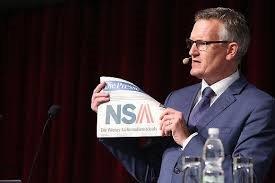 Etter foredraget kl. 1530 får vi 75 minutters omvisning i DR Byen, Danmarks Radios hovedkvarter i Ørestaden på Amager. Mer enn et vanlig mediehus …Middag om kvelden.Lørdag:Avreise fra Kastrup kl. 15:10. Studieturen finansieres av foreningen. Torgeir Lorentzen (GG) er hovmester. Påmelding til jan@sb.no innen 1. oktober